P.nr.236/17                                                                NE EMER TË POPULLITGJYKATA THEMELORE NË PEJË D. P. gjyqtari Ahmet Rexhaj  me sekretaren juridike Lindmire Begolli ,në lëndën penale  kundër të pandehurit   D B   nga   f.KK.Pejë   , e duke vendosur sipas    aktakuzës së Prokurorisë Themelore  ne Pejë -Departamenti i Përgjithshëm  PP-II-  1669/16   te dt.      14.03.2017     për vepër  penale , manipulimi i provave nga neni 397 par 2 lidhur me par 1 te KPRk-së.  pas përfundimit  të shqyrtimit fillestar ,publik dhe me gojë  te mbajtur  në praninë  e të pandehurit    D B   dhe  Prokurori të  shtetit  Muharem Bajraktari  ka marrë dhe botërisht ka shpallë,   me dt.  15.02.2018    këtë :A K T G J Y K I M  I pandehuri D B, i lindur me   ........, në fsh. K, K.Pejës,  ku dhe tani jeton, i biri i  U dhe nga nëna N e gjinisë  M ka të kryer shkollën ........., i  gjendjes  së   ..........,  shtetas i Republikës së Kosovës , mbrohet në liri ,ËSHTË FAJTOR Për arsye se:.  Me dt.   07.06.2016 ne f. K K. Peje me qellim te vështrimit te mbledhjes se provave ne procedurën gjyqësore la larguar  dhe zhvendosur shenjat kufizuese te pronës  se paluajtshme ,prone e te dëmtuarit S B nga  i njëjti fshat ne atë mënyrë  qe i pandehuri  ditën kritike  ka larguar  shenjat kufizuese nga prona aq evidentuar ne certifikatën e pronësisë  me nr. ........ZK Pejë, ne sipërfaqen prej 2 hektar  e 22 ari  e te cilat shenja  me dt. 06.05.2016 me autorizim ne Gjykatën Themelore  ne Peje nga ana e zyrtare te kadastrit janë vendosur për rreth pronës me q rast  me këtë veprim i pandehuri e ka vështruar procedurën e provave ne çeshtjen civilo- jurdike qe zhvillohet -me çka ka kryer vepre penale :   manipulimi i provave nga neni 397 par 2 lidhur me par 1 te KPRk-së      Prandaj gjykata të pandehurit  konform nenit 41, 42, 43, 46,  dhe nenit  397 par  2  të KPRK-së.  e GJYKON :Me dënim me gjobë në lartësi prej (katërqind)  400 euro,  e të cilën gjobë i pandehuri është i obliguar që ta paguaj  ne afatin  prej 15 ditësh ,pasi qe aktgjykimi të merr formën e prerë .Nëse i pandehuri  gjobën në fjalë nuk e paguan brenda këtij afati – dënimi me gjobë automatikisht do të shndërrohet në dënim me burg – duke llogaritur 20 euro = 1 ditë burg.I pandehuri obligohet që në emër të paushallit gjyqësore te paguaj shumen  prej njëzet (20) euro , dhe tredhjet (30) euro,  programi  për kompenzimin e viktimave  te krimit ,te paguaj  ne afat prej  15 ditëve  pasi që aktgjykimi të merr formën e prerë . Pala e dëmtuar për realizimin e kërkesës pasurore juridike udhëzohet ne kontest civilA r s y e t i mPROKURORIA THEMELORE ne Peje , me dt.  14.03.2017   kundër te pandehurit D B  nga f.   K K. Pejë   ,kane ngritur aktakuzë PP-II-  1669/16     për vepër penale , manipulimi i provave nga neni 397 par 2 lidhur me par 1 te KPRk-së , duke i propozuar gjykatës që pas përfundimit të shqyrtimit fillestar  të pandehurin te shpalle fajtor te dënoj sipas ligjit ,dhe ta obligoj ne pagimin e shpenzimeve procedurale .Në shqyrtimin fillestarë i pandehuri – pasi që paraprakisht i është lexuar aktakuza  , është njoftuar me të drejtat dhe detyrimet procedurale  dhe pasojat  e pranimit përkatësisht të mos pranimit të fajësisë- e ka pranuar fajësinë dhe ka manifestuar keqardhje për atë që i ka ndodhur. Këtë pranim fajësie gjyqtari –e ka aprovuar  pasi që paraprakisht e ka marrë pëlqimin e prokurorit  të  shtetit   , i bindur se pranim fajësisë i pandehuri e ka bërë ashtu  siç e parasheh ligji – vullnetarisht dhe pa u ndikuar nga askush dhe në asnjë mënyrë -e ka pranuar konform nenit 248 par.1, te KPPRK-së.Meqenëse i pandehuri e pranoj fajësinë gjyqtari kaloj ne marrjen e vendimit lidhur me llojin dhe lartësinë e masës ndëshkuese , me ç’rast pati përsyshë te gjitha rrethanat rënduese dhe lehtësuese.Rrethanat rënduese ne rastin konkret gjyqtari nuk ka gjetur ,kurse nga ato lehtësuese ka çmuar pranimin e sinqertë te fajësisë pendimin e thelle për kryerjen e veprës , qëndrimin korrekt ne gjykatë , pa dënueshmërinë e mëparshme , dhe kësisoji gjyqtari mendon dhe është i bindur se edhe me nj e vendim si ne diapozitiv te aktgjykimit ndaj te pandehurit do të arrihet qëllimi i ndëshkimit i paraparë nenin 41 te KPRK-së,Vendimi mbi shpenzimet e procedurës penale dhe paushalli gjyqësor është mare konform nenit 450 te KPPRK-së, Me sa u tha me lart konform nenit 365 te KPPRK-së u vendos si me lart.NGA GJYKATA THEMELORE NE PEJE Departamenti i Përgjithshëm me dt.    15.02.2018Sekretarja juridike                                                                                                            GJYQTARILindmire Begolli                                                                                                              Ahmet Rexhaj KËSHILLA JURIDIKE Kundër këtij aktgjykimi lejohet Ankesa në afat prej 15 ditësh nga Dita e marrjes , Gjykatës të Apelit në Prishtinë E përmes kësaj Gjykate .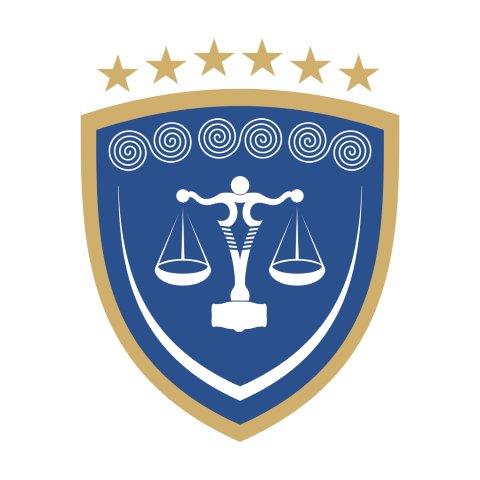 